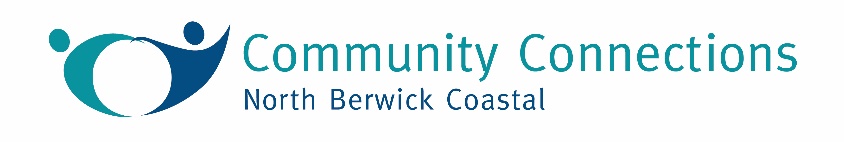 Board Member Volunteer Application Form Name:	Address: Tel:  		Email: Emergency contact name and telephone number:Date of Birth (for Disclosure Check purposes): 1.	Please tell us why you want to volunteer and give us a brief outline of any volunteering or 	other experience and skills that you consider may be useful to this role. 3.	Also, please detail any hobbies and interests you have which may be relevant.4.	How often and when you would you be available to give us your time?5.	Please provide any further details that you think we should be aware of.6. 	Are there any health issues we should know about?7. 	Please tell us if you have a current PVG Certificate for a paid or voluntary role you are 		involved in, of which type, and providing your Membership Number. (We will require to 		conduct PVG checks on all Telephone Befrienders because of the nature of this role in support 	of vulnerable adults, beginning with those who do not have a current certificate.)      Y/NFor which organisation? Membership Number:8. 	Please provide names, addresses and telephone numbers of two Referees we can contact to 	ask about your suitability for the role. We will contact your referee by phone or email, so 	please ensure they have agreed and that you have given us one or both of these details. Reference 1 					Reference 2 Name:						Name: Contact Number:				Contact Number:Email:						Email:How they know you:				How they know you:I confirm that all the details on the application form are correct and accurate. Signed: ________________________________________   Date: ______________________Thank you very much for considering NBCCC as the charity to donate your valuable time to.